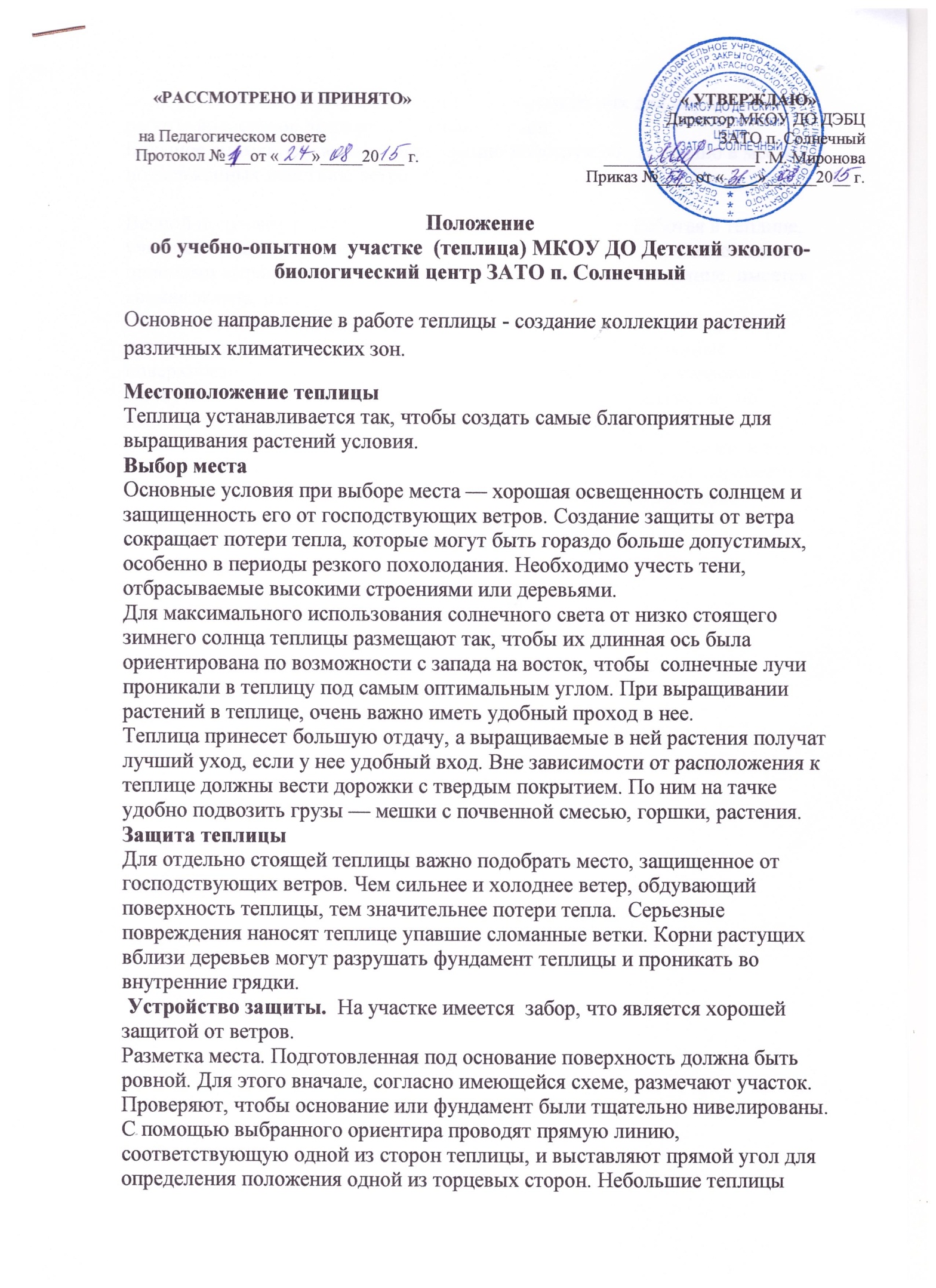 возводятся строго вертикально, хотя некоторым из них для нормальной работы водостоков придают небольшой уклон.Большое внимание уделяют закреплению конструкций, особенно в местах, подверженных действию ветра. Весной получают рассаду капусты, помидоров, цветов. Работая в теплице, учащиеся знакомятся с технологией выращивания рассады, с основными приемами выращивания растений. В результате работы в теплице, имеется свежая зелень, рассада томатов, перцев, капусты.  Необходима осенняя дезинфекция тепличной почвы. После осенней дезинфекции теплицу нужно хорошо проветрить, а ее стеклянные поверхности – помыть, или собрать укрывной материал для хранения. Почву следует хорошо перекопать, удобрить навозом, перегноем– по полведра на каждый квадратный метр. Поверх удобрений желательно рассыпать еще песка и золы, в расчете по 1 литру на ту же площадь и все это накрыть соломой. И с первым же снегом сугробы нужно будет перенести и в теплицу, чтобы они оберегали землю от промерзания, а с весенним солнышком питали ее живительной влагой.